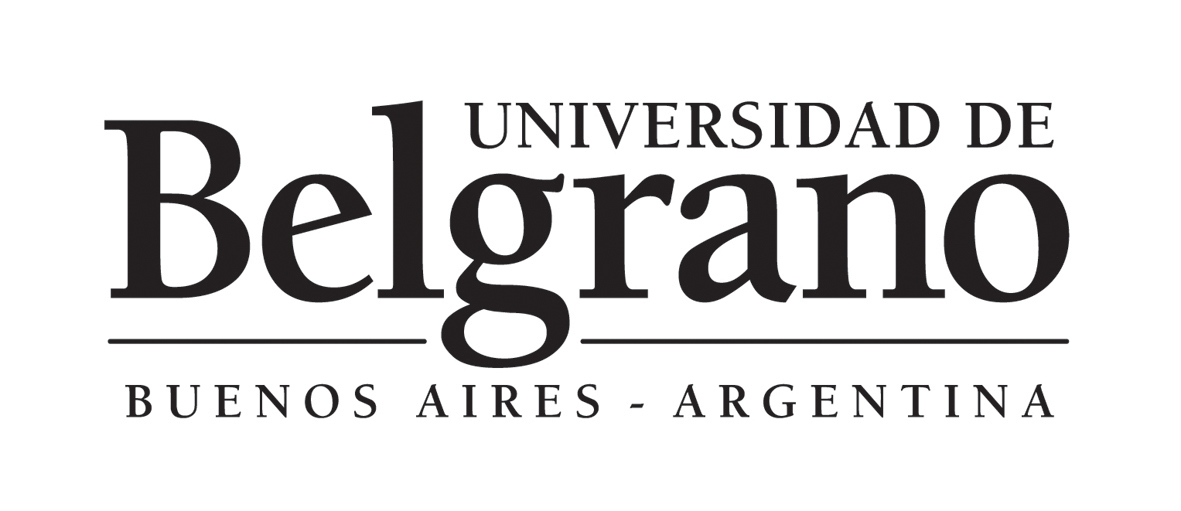 CARRERA: Tecnicatura en Administración Orientación PymesASIGNATURA: Importación y ExportaciónPLAN: 1993NIVEL: Básico Uno.HORAS CÁTEDRA POR SEMANA: 5 (cinco)AÑO ACADÉMICO: 2013PROFESOR A CARGO: Dr. (CPN) Horacio Enrique PurriñosI-OBJETIVOS:Dotar al estudiante de los conocimientos necesarios para comprender la importancia del comercio exterior en la economía mundial y local, y en las actividades empresariales del país y las formalidades y legislación que lo rigen.Al finalizar el curso, el estudiante deberá estar capacitado para:	-Precisar las distintas etapas de la integración económica mundial: uniones aduaneras, mercados comunes, tratados de libre comercio, etc.	-Distinguir las organizaciones jurídicas especiales que se forman para intervenir en el comercio exterior: compañías de Trading, consorcios, joint ventures, exportadoras e importadoras.	-Conocer la normativa del comercio exterior: Regulación internacional, Incoterms, disposiciones de la Secretaría de Comercio Exterior, el BCRA, la Aduana Nacional. 	-Comprender la influencia de las políticas promocionales del comercio exterior, tales como desgravaciones impositivas, reembolsos, Draw-backs, financiaciones pre y post exportación, etc.  	-Calcular el costo de una importación y la manera de obtener el precio de exportación de un producto.  Conocer la secuencia de una importación y de una exportación, las gestiones y trámites básicos. II-CONTENIDO:Unidad 1:PBI y Comercio ExteriorProducto Bruto Interno. Componentes. Formas de cálculo. El comercio exterior y el PBI. Importancia. Tendencias. Libre Cambio y Proteccionismo. Grado de apertura de la Economía. La Balanza Comercial.Bibliografía:Economía. Principios y aplicaciones: Francisco Mochón-Víctor Beker. McGraw Hill. Tercera edición y posteriores.www.worldbank.org/data (Banco Mundial)www.imf.org (Fondo Monetario Internacional)Unidad 2:Operatoria del Comercio InternacionalCotizaciones internacionales. La Cámara de Comercio Internacional. Brochures. Incoterms. Creación. Alcances. Las cláusulas. Medios de pago internacionales. Carta de Crédito. Cobranza documentaria. Orden de Pago. Definiciones. Partes intervinientes. Contratos de Transporte. Seguros de transporte. Coberturas y Pólizas.Bibliografía:Manual del Exportador: José María Moreno. Maximiliano Fantasía Macchi. Ediciones Macchi San Luis. 5ta. Edición y posteriores.http://www.iccwbo.org (Cámara de Comercio Internacional) Unidad 3:Régimen AduaneroLa Aduana. Funciones. Territorios y zonas aduaneras. Zonas francas. Destinaciones aduaneras: importación y exportación. Comercio desleal. BibliografíaManual del Exportador: Moreno y Macchi. ( obra citada)Código Aduanero. Ley 22.415 y actualizacioneswww.afip.gob.ar/aduana (Aduana Argentina)Unidad 4:Régimen ArancelarioEl Nomenclador Arancelario. Concepto. Composición. Tipos de aranceles. El Nomenclador común del Mercosur. Bibliografíahttp://www.wcoomd.org/ (Organización Mundial de Aduanas)www.afip.gob.ar/aduana (Aduana Argentina-Nomenclador Argentina y Mercosur)Unidad 5:Integración EconómicaIntegración Económica: Definición, alcances, ventajas. Etapas de la integración: Zonas de Libre Comercio. Uniones Aduaneras. Mercado Común. Unión económica y política. Sistema Generalizado de preferencias. La Organización Mundial del Comercio. Ex-Rondas Gatt Bibliografíawww.wto.org (Organización Mundial del Comercio)Manual del Exportador: Moreno y Macchi. ( obra citada)Unidad 6:Régimen CambiarioMercado de Cambios. Definición. Alcances. Tipos de mercados y Operaciones comunes. Contado. Swap. Arbitraje. Políticas cambiarias. Cambio Libre. Cambio Administrado. Flotación. Balanza de Pagos.Bibliografíawww.bcra.gob.ar (Banco Central de la República Argentina)Manual del Exportador: Moreno y Macchi. ( obra citada)Unidad 7Políticas de Promoción de ExportacionesIncentivos a las Exportaciones. Tipos de incentivos. Sus características. Reintegros. Reembolsos. Draw-Back. Financiación de exportaciones. Bibliografíahttp://www.bice.com.ar/ (Banco de Inversión y Comercio Exterior)http://www.argentinatradenet.gov.ar/ (Argentina Trade Net)http://www.exportar.com.ar/ (Fundación Exportar)Manual del Exportador: Moreno y Macchi. ( obra citada)Unidad 8Costo de Importación y Cotización Precio ExportaciónDeterminación de los costos involucrados en la importación y exportación. Cálculo de costo de importación y de cotización de precios para exportación. Ejemplos prácticos.BibliografíaEjercicios aportados por la cátedra.III-METODOLOGÍALas clases se desarrollan en su totalidad en forma teórico-práctica, con el constante uso en clase de la consulta en Internet por profesor y alumnos en sus dispositivos móviles (ejemplo nomenclatura arancelaria de una mercadería en el sitio de la Aduana).Se da lectura en todas las clases a artículos periodísticos de actualidad sobre los temas tratados, propuestos por la cátedra. IV-CRITERIOS DE EVALUACIÓNEvaluación parcial escrita, teórico-práctica, con límite para aprobación del 60 % para nota 4 (cuatro)Recuperatorio del parcial de exigencia similar al parcial.  El exámen final es escrito, (con ejercicios de la Unidad 8) y de haber aprobado esa parte se completa con el exámen oral.